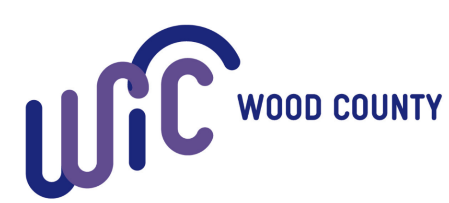 Cuv Npe Ua Tshev Mig Huv Wood CountyKev paab cuam lug ntawm tshev mig nyob ntawm koj tug kheej seb koj puas xaav tau. Yog xaav tau, yuav tsum teb cov lug nug huv dlaim ntawv nuav seb koj puas muaj feem tau tshev mig. Koj cov lug teb, peb yuav sim lug txav txim seb koj puas tsim nyog tau tshev mig. Teb cov lug nug le qhov koj teb tau. Taag nrho cov lug koj teb, peb yuav tsis qha hab pub leej twg paub.Koj puas yog ib tug ua hauj lwm huv tsev khu mob los sis tuam tsev noj qaab haus huv paab lwm tug cuv npe ua tshev mig?    tsis xaav   Xaav Koj yeej tau tshev mig yaav taag lug lawm lo tsis tau?  tsis xaav   Xaav Koj ua dlaim ntawv tshab los sis rov tuaj khu ntxiv xwb?  Ua tshab   Khu ntxiv     Koj xaav tuaj ntsib rua lub zog twg? Wisconsin Rapids      MarshfieldKoj lub npe ________________________ Koj lub xeem __________________________________________________Koj lub xeem taag lug ______________________________________________________________________________Koj lub nub yug _______________________________Chaw nyob __________________________________________________________________________________________Lub zog ___________________________________________________ Tug zauv _______________________________Nroog __________________________________________Xuv tooj ________________________________________Koj tsev tuab neeg muaj tsawg leej nrug koj? _______________________________________________________	Koj tsev tuab neeg tau nyaj le caag?      Ib lub lim tam $___________ Ob lub lim tam $_____________ Ib lub hlis $___________ Ib xyoo $___________                                                                                                                                     Updated 5/21/2024Koj puas taab seeb/Koj cev puas xeeb tub?  tsis xaav   Xaav     6 lub hlis taag lug, koj puas muaj miv nyuas mog lab? tsis xaav   Xaav Koj puas pub mig nam rua ib tug miv nyuas kws tsis tau muaj ib xyoo? tsis xaav   Xaav Koj cov miv nyuas kws yau tshaaj 5 xyoo, sau puab cov npe, nub yug hab seb yog tub los ntxhais. Tug 1Npe ______________________________________________________________________________________________Tub los ntxhais  Tub   Ntxhais     Nub Yug ____________________________Tug 2Npe ______________________________________________________________________________________________Tub los ntxhais  Tub   Ntxhais     Nub Yug ____________________________Tug 3Npe ______________________________________________________________________________________________Tub los ntxhais  Tub   Ntxhais     Nub Yug ____________________________Tug 4Npe ______________________________________________________________________________________________Tub los ntxhais  Tub   Ntxhais     Nub Yug ____________________________Tug 5Npe ______________________________________________________________________________________________Tub los ntxhais  Tub   Ntxhais     Nub Yug ____________________________    Koj puas xaav tau ib tug tuab neeg txhais lug thaum koj tuaj ua tshev mig? tsis xaav   Xaav Yog xaav tau ib tug txhais lug, koj xaav tau hom lug twg? _______________________________________    Lub koom hum nuav muab cib  fim vaaj fuam sib luag rua txhua tug..
    WIC: Nqe Lug Txwv Kev Ntxub Ntxaug Lwm Twg)https://www.dhs.wisconsin.gov/wic/non-discrimination.htm     Xaa Dlaim Ntawv:                                                                                                                                                         Wood County Health Department     River Block Building - 3rd Floor     111 W. Jackson St, Wisconsin Rapids, WI 54495      * Thaum ua dlaim ntawv tshev mig tav lawm, thov ua sab ntev tog WIC hu xuv tooj tuaj rua koj. Yog koj xaav tau kev paab sai sai, koj hu tau rua 715-421-8950 nrug ib tug tuab neeg ua hauj lwm rua WIC thaam.